La TVA et les pourcentagesNiveau 3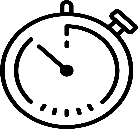 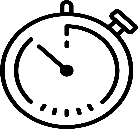 Retrouver selon le cas le HT, la TVA ou le TTC le plus rapidement possible !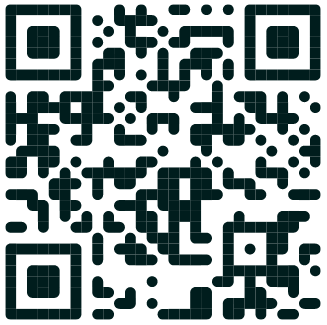 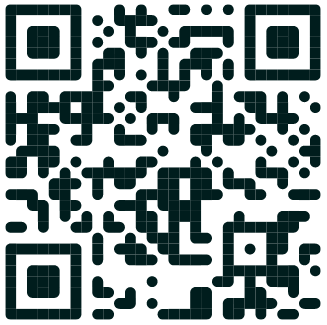   En renseignant la page web « TVA et pourcentage »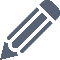 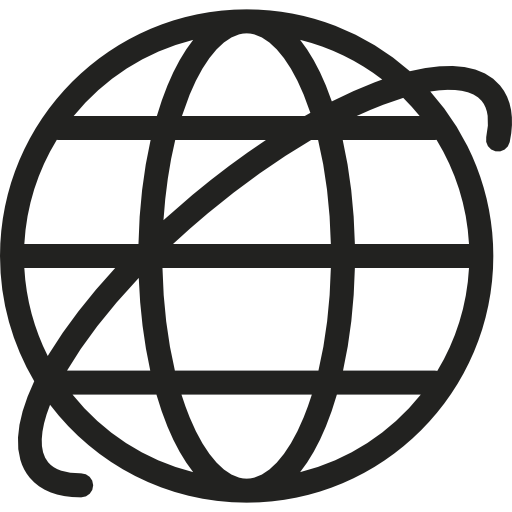   En reportant les valeurs trouvées sur ce documentCompétenceUtiliser des pourcentages dans des situations issues de la vie courante et de la vie économique ou professionnelle.Mon atelier pour apprendre àCalculer un montant HTCalculer la TVA en fonction du taux applicable en vigueur en FranceCalculer le montant TTCMontantDétail des calculsProduitDescriptionPrix TTC =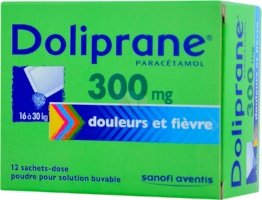 DOLIPRANE enfants 300 mg 12 sachetsPrix H.T. : 2,30 €TVA 2,10 %DOLIPRANE enfants 300 mg 12 sachetsPrix H.T. : 2,30 €TVA 2,10 %Prix HT =DOLIPRANE enfants 300 mg 12 sachetsPrix H.T. : 2,30 €TVA 2,10 %DOLIPRANE enfants 300 mg 12 sachetsPrix H.T. : 2,30 €TVA 2,10 %TVA =DOLIPRANE enfants 300 mg 12 sachetsPrix H.T. : 2,30 €TVA 2,10 %MontantDétail des calculsProduitDescriptionPrix TTC =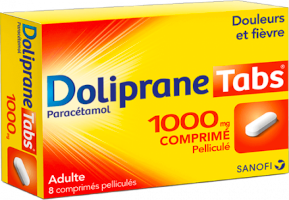 DOLIPRANE adultes 1 000 mg 8 gélulesPrix T.T.C. : 1,50 €TVA 2,10 %DOLIPRANE adultes 1 000 mg 8 gélulesPrix T.T.C. : 1,50 €TVA 2,10 %Prix HT =DOLIPRANE adultes 1 000 mg 8 gélulesPrix T.T.C. : 1,50 €TVA 2,10 %DOLIPRANE adultes 1 000 mg 8 gélulesPrix T.T.C. : 1,50 €TVA 2,10 %TVA =DOLIPRANE adultes 1 000 mg 8 gélulesPrix T.T.C. : 1,50 €TVA 2,10 %MontantDétail des calculsProduitDescriptionPrix TTC =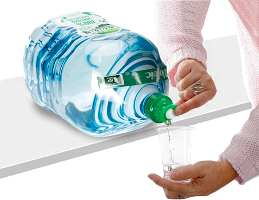 Volvic eau minérale naturelle fontaine 8LPrix H.T. : 2,37 €TVA 5,50 %Volvic eau minérale naturelle fontaine 8LPrix H.T. : 2,37 €TVA 5,50 %Prix HT =Volvic eau minérale naturelle fontaine 8LPrix H.T. : 2,37 €TVA 5,50 %Volvic eau minérale naturelle fontaine 8LPrix H.T. : 2,37 €TVA 5,50 %TVA =Volvic eau minérale naturelle fontaine 8LPrix H.T. : 2,37 €TVA 5,50 %MontantDétail des calculsProduitDescriptionPrix TTC =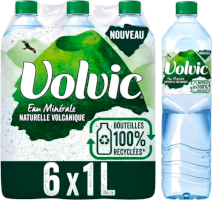 Volvic eau minérale naturelle, 6 x 1,5LPrix T.T.C. : 2,90 €TVA 5,50 %Volvic eau minérale naturelle, 6 x 1,5LPrix T.T.C. : 2,90 €TVA 5,50 %Prix HT =Volvic eau minérale naturelle, 6 x 1,5LPrix T.T.C. : 2,90 €TVA 5,50 %Volvic eau minérale naturelle, 6 x 1,5LPrix T.T.C. : 2,90 €TVA 5,50 %TVA =Volvic eau minérale naturelle, 6 x 1,5LPrix T.T.C. : 2,90 €TVA 5,50 %